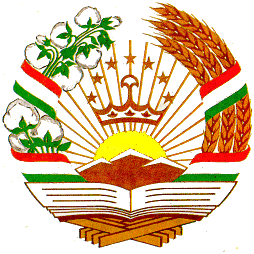 ВАЗОРАТИ АДЛИЯИ ЉУМЊУРИИ ТОЉИКИСТОН734025, ш. Душанбе, хиёбони Рудакй, 25. Тел.: (992 37) 221-44-05, факс: 221-80-66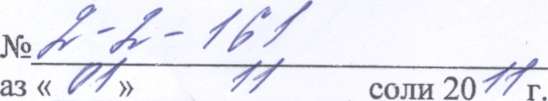 Кумитаи њифзи муњити зисти назди Њукумати Љумњурии Тољикистон      Вазорати адлияи Љумњурии Тољикистон Фармоиши Раиси Кумитаи њифзи муњити зисти назди Њукумати Љумњурии Тољикистонро аз 29 октябри соли 2011, тањти №124 «Дар бораи меъёрњои минтаќахои муњофизатии манбаъњои обї дар Љумњурии Тољикистон» баррасї намуда, онро 1 ноябри соли 2011, тањти №629 ба ќайди давлатї гирифт.Мувофиќи моддаи 73 Ќонуни Љумњурии Тољикистон «Дар бораи санадњои меъёрии њуќуќї» санадњои меъёрии њуќуќии хусусияти умумињатмидошта танњо баъд аз санљиш, баќайдгирї ва интишори расмї эътибор пайдо мекунад.       Дар асоси банди 3 Тартиби интишори расмии санадњои меъёрии њуќуќии вазоратњо, кумитањои давлатї ва дигар маќомоти давлатї, ки бо ќарори Њукумати Љумњурии Тољикистон аз 1 октябри соли 2009, тањти №532 тасдиќ шудааст, санадњои меъёрии њуќуќии хусусияти умумињатмидошта пас аз баќайдгирии давлатии Вазорати адлияи Љумњурии Тољикистон на дертар аз 10 рўз дар рўзномаи «Љумњурият» ё маљаллаи «Фењристи ягонаи давлатии санадњои меъёрии њуќуќии Љумњурии Тољикистон» расман интишор мешаванд ва аз рўзи интишор гардидан мавриди амал ќарор мегиранд.Тибќи банди 15 Тартиби бањисобгирї ва баќайдгирии давлатии санадњои меъёрии њуќуќии Љумњурии Тољикистон, ки бо ќарори Њукумати Љумњурии Тољикистон аз 31 октябри соли 2009, тањти № 608 тасдиќ карда шудааст, санадњои меъёрии њуќуќии умумињатмї на дертар аз 15 рўз, маќоме, ки ин санадро ќабул кардааст ба Вазорати адлияи Љумњурии Тољикистон маълумотро дар бораи сарчашмаи интишори ин санади меъёрии њуќуќии пешнињод менамояд.Faйpаз ин, моддаи 505 Кодекси њуќуќвайронкунии маъмурии Љумњурии Тољикистон барои риоя накардани тартиби мукарраршудаи нашри санадњои меъёрии њуќуќии Чумњурии Тољикистон љавобгарии маъмурї пешбинй кардааст.Аз ин лињоз, бояд санади меъёрии њуќуќии мазкур тибќи тартиб ва мўњлати муќарраршуда расман интишор карда, маълумот дар бораи нашри он ба Вазорати адлияи Љумњурии Тољикистон пешнињод карда шавад. Њангоми  интишори санади меъёрии њуќуќии умумињатмї нишон додани  раќами  баќайдгирї ва таърихи баќайдгирии давлатїњатмист.	Дар њолати пешнињод накардани маълумот дар бораи сарчашмаи интишори расмї, Вазорати адлияи Чумњурии Тољикистон дар бораи аз Фењристи ягонаи давлатии санадњои меъёрии њуќуќии Љумњурии Тољикистон хориљ кардани Фармоиши мазкур ќарор кабул менамояд.Замима: нусхањои аслии хулосаи ВА ЉТ аз 1 ноябри соли 2011, тањти №629   (бо забон њои давлатї  ва русї).МУОВИНИ  ВАЗИР                                                          ХОЛИЌОВ А. Ѓ.ВАЗОРАТИ АДЛИЯИЉУМЊУРИИ ТОЉИКИСТОН734025, ш. Душанбе, хиёбони Рудакй, 25. Тел.: (992 37) 221-44-05, факс: 221-80-66Кумитаи њифзи муњити зисти назди Њукумати Љумњурии ТољикистонХулоса            Номи маќоме, ки санади меъёрии њуќуќиро барои баќайдгирии давлатї пешнињод намудааст: Кумитаи њифзи муњити зисти назди Њукумати Љумњурии Тољикистон.           Намуди санад, санаи ќабул, номгўи он: Фармоиши Раиси Кумитаи њифзи муњити зисти назди Њукумати Љумњурии Тољикистон аз 29 октябри соли 2011, тањти №124 «Дар бораи Меъёрњои минтаќањои муњофизатии манбаъњои обї дар Љумњурии Тољикистон».          Мазмуни мухтасари санади меъёрии њуќуќї: Меъёри мазкур мутобиќи моддаи 33 Ќонуни Љумњурии Тољикистон «Дар бораи њифзи муњити зист» ва моддаи 21 Кодекси оби Љумњурии Тољикистон тањия шуда, меъёрњои минтаќањои муњофизатии манбаъњои обї дар Љумњурии Тољикистонро муайян менамояд.         Хулоса (раќам ва санаи баќайдгирї): Бо натиљаи баррасї, ба фармоиши Раиси Кумитаи њифзи муњити зисти назди Њукумати Љумњурии Тољикистон аз 29 октябри соли 2011, тањти №124 «Дар бораи меъёрњои минтаќањои муњофизатии манбаъњои обї дар Љумњурии Тољикистон», раќами баќайдгирии 629 аз 1 ноябри соли 2011 дода шуд.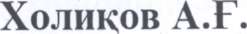 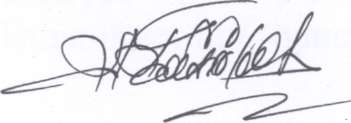 Муовини Вазир  Меъёрњоиминтаќањои муњофизатии манбаъњои обї дар Љумњурии ТољикистонМеъёрњои минтаќањои муњофизатии манбаъњои обї дар Љумњурии Тољикистон (минбаъд Меъёрњо) дар асоси моддаи 33-и Ќонуни Љумхурии Точикистон «Дар бораи њифзи табиат» ва моддаи 21-й Кодекси оби Љумњурии Тољикистон тањия шуда, минтаќа ва хати њифзи обиро бо маќсади нигоњдошти рељаи мусоиди обии махзанњои оби руизаминї, пешгирии онњо аз ифлосшавї, лойќаноќшавї, ва алафзеркунї, эрозияи об ва хок, бадшавии шароити зиндагии њайвоноти обї ва паррандагон, таѓирёбии пасту баландшавии об муќаррар менамояд.Минтаќаи њифзи обї њудудест, ки ба акваторияи дарё, кул, њавз, обанбор ва системањои обёрию оббарорї, каналњои магистралї ва зањбурњо (минбаъд - манбаъњои обї) њамшафат буда, дар он шартњои махсуси истифода бо маќсади пешгирии ифлосшавї, олудашавї ва камшавии об, нигоњдошти устувори экологии онњо ва њолати санитарии муносиб, муќаррар карда мешавад.Дар њудуди минтаќаи њифзи обї хати муњофизати обї људо карда мешавад, ки њудуди љиддии мањдудияти фаъолияти хољагидорї мебошад ва таъиноти санитарию  муњофизатї дорад.Сарњади минтаќањои њифзи обї ва хатї он бо назардошти шароити физикию-географї, хок, гидрогеолога, таъиноти маќсадноки манбаи обї ва ё китъањои алоњидаи он, характери релеф, инчунин манфиати тамоми истифодабаррандагони об муќаррар карда мешавад.Андозаи минтаќаи њифзи обї ва хати наздисоњилии дарёњо, кулњо, њавзњо, обанборњо, каналњои магистралї ва зањбурњо, инчунин тартиби истифодаи онњоро Меъёрњои мазкур муайян менамояд.Бари камтарини минтаќаи њифзи обї аз ду тарафи соњил, аз канори миёнаи бисёрсолаи об ва ё дарёбоди ташаккулёфта бо тартиби зерин муќаррар карда мешавад:барои дарёњои дарозиашон то 50 км, каналњои магистралии имконияти гузаронишашон то 25 метри мукааб об дар як сония, зањбурњои сарфи њисоби лоињавиашон то 10 метри мукааб об дар як сония - 50 метр;барои дарёњои дарозиашон 50-100 км, каналњои магистралии имконияти гузаронишашон то 25-50 метри мукааб об дар як сония – 100 метр;-      барои дарёњои дарозиашон аз 100 км зиёд, канадкой магистралии имконияти гузаронишашон зиёда аз 50 метри мукааб об дар як сония, зањбурњои сарфи њисоби лоињавиашон зиёда аз 20 метри мукааб об дар як сония-150 метр;-     барои љўй ва дарёњои дарозиашон то 10 км, канал ва зањбурхое, ки сарфи обашон то 5 м3/сония аст, минтаќаи њифзи обї дар шакли хат муайян карда шуда, бараш на камтар аз 5-10 метр мебошад.Ќад-ќади соњили махзанњои обие, ки дар маљрои дарё ва каналњо љойгиранд, минтаќаи њифзи обї мутобиќи дарозии дарё ва ё имконияти гузарониши канал аз канори об, ки ба сатњи танбаи табиї ва ё дарёбоди бавуљудомада мувофиќат мекунад, муќаррар карда мешавад.5. Бари камтарини минтаќаи њифзи обї барои кул, њавз ва обанбор чунин ќабул карда мешавад:6. Бари хати њифзи обии наздисоњили барои кул, њавз ва обанбор чунин ќабул карда мешавад:7. Дар минтаќаи њифзи обї манъ карда мешавад:- истифодаи нурињои органикї ва минералї, зањрихимикатњо ва пеститсидњо, њамчунин дорупошии зањрхимикатњо њангоми мубориза бо њашароти зараррасон, касалињои растанї ва алафњои ,бегона, истифодаипеститсидњое, ки ба онњо њадди имконпазири консентратсияњо муќаррар нашудаанд;- сохтмони анборњо барои нигоњ доштани пестисидњо ва нурињои минералї, майдонњои пуркунии таљњизот бо зањрхимикатњо, сохтани хати парвоз ва нишаст барои бурдани корњои авиатсионї-химиёвї;- сохтмони иншоотњои обтозакунии обу корезї ва дигар намуд ѓункунандањои партовњои обї;- љойгир кардани комлексњои чорводорї, фермањо, љойњои гуронидан, партовгоњи ахлот, партовњои истењсолот, инчунин барои обёрї истифода бурдани партовњои обии аз пору тайёршуда;-  љойгир кардани нуќтаи таъмини сузишворї, шустушуї ва таъмири тракторњо ва автомашинањо;    - ба истифода супурдани иншоотњои нав ва аз навтаъмиршудае, ки бо иншооту таљњизотњои пешгирикунандаи ифлосшавї, олудашавии обектњои обї ва бо минтаќа ва хати муњофизатї, таъмин нестанд;    -  љойгир кардан ва сохтмони анборњои нигоњдошти мањсулоти нафтї, нуќтањои хизматрасонии техникї, партовњои истењсолї, ќабристони чорво инчунин љойгир кардани дигар объектњое, ки ба сифати об таъсири манфї мерасонанд;     -  гузаронидани корњои сохтмонї, чуќурикобї ва таркишї, коркарди канданињои фоиданок, хобонидани кабелњо, ќубурњо ва дигар коммуникатсияњо, пармакунї, хољагии кишоварзї ва дигар намуди корњои бе лоиња, бояд бо маќомотњои ваколатдори махсуси давлатї доир ба танзими истифода ва њифзи об, маќомоти иљроияи мањаллии њокимияти давлатї ва дигар маќомотњои махсуси ваколатдор тибќи тартиби муќарраргашта, мувофиќа карда шавад;     -  шустушуї ва коркарди санитарии чорво ва дигар намуди фаъолияти хољагие, ки рељаи махзанњои обиро бад мекунанд;     -  шудгори замин, чаронидани чорво, буридани растанињои бутагию дарахтї;     -  сохтани шањраки хаймагї, истгоњи доимии воситањои наќлиётї;    -  сохтмони бино ва иншоотњо, ѓайр аз иншоотњои обгирї, танзими об, мухофизатї ва дигар иншоотњои гидротехникии таъиноти махсус, инчунин дигар объектњое,  ки сифати об таъсири манфї мерасонанд;      Њангоми зарурияти гузаронидани коркарди минтаќаи њифзи обї танњо иљозати истифодаи зањрњои ноустувории кам ва ё миёнадараљаи пеститсидњо мумкин аст.8. Бари хати наздисоњилии дарёњо аз канори миёнаи бисёрсолаи обмуайян шуда вобаста аз тавсифи киштзорњо манъбањои обї њамшафатанд, муќаррар карда мешавад.Эзоњ: Ададњои максималї ба заминњои бодлесгашта мансубанд.       Барои дарёњои куњї бари хати наздисоњилї дар дар як њолат мушаххас, вобаста аз шароити мањал, на камтар аз 5-10 метр, ѓайр аз сархатњои якум, дуюм, чорум ва дањуми банди 7 муайян карда мешавад.   9. Андозаи минтаќаи њифзи обї ва хати наздисоњилии дарёњо дар њудуди минтаќаи ањолинишин, метавонад, вобаста аз шароити мушаххаси тарњкашї ва сохтмон мувофиќи лоињаи генералии тасдиќшуда ва њангоми мављуд набудани наќшаи генералї мувофиќи ќарори маќомоти иљроияи мањаллии њокимияти давлатї дар мувофиќа бо маќомотњои ваколатдори давлатї доир ба танзими истифода ва њифзи об, инчунин назорати давлатии санитарї метавонад муќаррар карда шавад.  10. Ќад-ќади соњили махзанњои обї (њавз, кул, обанбор) хати наздисоњилї на камтар аз 15 метр аз канори обе, ки ба сатњи мўътадили танбаи махзани обї мутобиќ аст, муќаррар карда мешавад.  11.Ташкили минтаќаи њифзи обї зарурияти ташкили минтакаи њифзи санитарии манбаъњои обиро, ки барои обтаъминкунии осоишї, табобатї ва дигар маќсадњои ањолї истифода шуда, сарњад ва андозаи онњо тибќи ќонунњои амалкунанда муќаррар мешаванд, истисно намекунад.  12. Нигоњ доштани минтаќаи њифзи обї ва хати наздисоњилии объектњои об, бо риояи рељаи истифодаи ин њудудњо, дар њолати мусоид ба зиммаи роњбарони иттињодияњо, корхонањо, ташкилотњо, хољагињо, ассосиатсияи истифодабарандагони об, инчунин шањрвандоне, ки заминњои киштзорашон дар њудуди минтаќаи њифзи обї ва ё хати наздисоњилї љойгир аст, гузошта мешавад.	  13. Кучонидани иншоотњои сохташуда аз минтаќа ва  хати  њифзиобъектњои обї, ки ба сифати об ва њолати объектњои обї зиёноваранд  азтарафи соњибмулки ин объектњо, мувофиќи ќарори маќомоти иљроияи мањаллии њокимияти давлатї дар асоси хулосаи маќомоти њифзи муњити зист, маќомоти назорати давлатии санитарї ва мелиоратсия ва захирањои об, амалї мешаванд.  14. Шахсони вокеъї, њуќуќї ва шахсони мансабдор барои риоя накардани рељаи истифодаи њудуди минтаќаи њифзи обї ва хати наздисоњилии объектњои обї мувофиќи ќонунњои амалкунанда ба љавобгарї кашида мешаванд.  15. Назорати давлатиро оиди риояи рељаи истифодаи минтаќаи њифзи обї ва хати наздисоњилии объектњои обї мувофиќи Меъёрњои мазкур, маќомотњои иљроияи мањаллии њокимияти давлатї ва маќомоти ваколатдори махсуси давлатї доир ба танзими истифода ва њифзиоб ба амал мебарорад.    Њаљми махзани обї, млн. м3Бари минтаќаи њифзи обї, мто 10100то 100200то 1000300зиёда аз 1000500Њаљми махзани обї, млн. м3Бари хати њифзи обї, мто 1030то 10050то 100070зиёда аз 1000100Намуди киштзоре, ки њамшафати манбаи обї астБари хати назди соњили њангоми нишебии фарози њамшафат, метрБари хати назди соњили њангоми нишебии фарози њамшафат, метрБари хати назди соњили њангоми нишебии фарози њамшафат, метрНамуди киштзоре, ки њамшафати манбаи обї астнишебии баръакс ва сифрїто 3 дараљазиёда аз 3 дараљаШудгор10-1220-3535-50Чарогоњ ва алафдарав10-1515-2525-30Љангалзор, буттазор, боѓ2020-3535-50